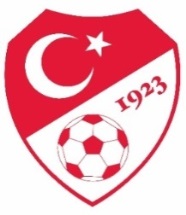                                                  İL TERTİP KOMİTESİ TOPLANTI TUTANAĞIKarar No:2023-2024/2225.03.2024 Pazartesi  günü saat 17:30 da Berkan KESKİN başkanlığında İl Tertip Komitesi  toplanarak aşağıdaki kararlar alınmıştır.              1- 24.03.2024 tarihinde oynanması gereken Arhavi 08 SK - Artvinspor U15 Ligi 4.Hafta müsabakasına Arhavi 08 SK’ nün  çıkmaması nedeniyle ( Bir sezonda 2.defa) İl Disiplin Kuruluna sevk edilmesine;              2- 23.03.2024 tarihinde oynanan Spor Eğitim Kulübü-Yeşil Artvinspor müsabakasında Spor Eğitim Kulübünün talimatlara aykırı hareketi nedeniyle  İl Disiplin Kuruluna sevk edilmesine;              3- 23.03.2024 tarihinde oynanan Spor Eğitim Kulübü– Yeşil Artvinspor müsabakasında talimatlara aykırı hareketi nedeniyle Spor Eğitim Kulübü Antrenörü Kerim SARI nın İl Disiplin Kuruluna sevk edilmesine;              4 -Alınan kararların GSİM,ASKF Başkanlığı,TFFHGD,TFSKD ve ilgili kulüplere bildirilmesine oy çokluğu ile karar verilmiştir.        Başkan 	                     Başkan V.	                      Başkan Yardımcısı                      Sekreter                                       Berkan KESKİN                      Alim ÇELİK                      Mehmet BAŞKÖYLÜ                 Egemen ÇETİN                         (TFF    İl Temsilcisi )          (ASKF Temsilcisi)                   (GSİM Temsilcisi)              (TFFHGD Temsilcisi)                                      Üye                                                   Üye                                                            Üye       Sezgin ULUKÖY                                   Coşkun ÖZTÜRK	                                Göksen SÖNMEZ    (Kulüp  Temsilcisi)                                 (Kulüp Temsilcisi)                               (Kulüp Temsilcisi) 